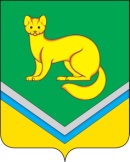 СОВЕТ ДЕПУТАТОВСЕЛЬСКОГО ПОСЕЛЕНИЯ УНЪЮГАНОктябрьского районаХанты-Мансийского автономного округа - ЮгрыРЕШЕНИЕот   14 октября 2019 г.                                                                                                            № 33п. УнъюганО внесении изменений в решение Советадепутатов сельского поселения Унъюган от 26.12.2018 №22 «О бюджете муниципальногообразования сельское поселение Унъюган на 2019 годи на плановый период 2020 и 2021 годов»	Рассмотрев проект решения Совета депутатов сельского поселения Унъюган «О внесении изменений в решение Совета депутатов сельского поселения Унъюган от 26.12.2018 №22 «О бюджете муниципального образования сельское поселение Унъюган на 2019 год и на плановый период 2020 и 2021 годов», Совет депутатов сельского поселения Унъюган решил:	1. Внести в решение Совета депутатов сельского поселения Унъюган от 26.12.2018 №22 «О бюджете муниципального образования сельское поселение Унъюган на 2019 год и плановый период 2020 и 2021 годов» (с изменениями на 13.06.2019) следующие изменения: 	1.1. Пункт 1 изложить в новой редакции:«1. Утвердить основные характеристики бюджета муниципального образования сельское поселение Унъюган (далее – бюджет поселения Унъюган) на 2019 год:прогнозируемый общий объем доходов бюджета поселения Унъюган в сумме 69 428,6тыс. рублей;общий объем расходов бюджета поселения Унъюган в сумме 71 434,8тыс. рублей;прогнозируемый дефицит бюджета поселения Унъюган на 2019 год в сумме 2 006,2тыс. рублей.».1.2. Абзац второй пункта 18 изложить в новой редакции:«на 2019 год в сумме 40 655,0 тыс. рублей;».1.3. Абзац седьмой пункта 26 изложить в новой редакции:«на 2019 год в сумме 2 840,0 тыс. рублей;».		1.4. Решение дополнить пунктом 31 следующего содержания:«31. Утвердить прогнозный план (программу) приватизации муниципального имущества, находящегося в собственности муниципального образования сельское поселение Унъюган на 2019 год, и основные направления приватизации муниципального имущества на 2020 и 2021 годов согласно приложению 22 к настоящему решению.».		1.5. Решение дополнить пунктом 32 следующего содержания:«32.Установить на 2019 год и на плановый период 2020 и 2021 годов норматив отчислений от прибыли муниципальных предприятий сельского поселения Унъюган, остающейся после уплаты налогов и иных обязательных платежей, в бюджет муниципального образования сельское поселение Унъюган в размере 5%.».1.6. Пункт 31 и 32 считать соответственно пунктами 33 и 34.           	2. Изложить в новой редакции приложение 1 «Источники внутреннего финансирования дефицита бюджета  поселения Унъюган на 2019 год», приложение 3 «Доходы бюджета поселения Унъюган на 2019 год», приложение 7 «Распределение бюджетных ассигнований по разделам, подразделам, целевым статьям (муниципальным программам и непрограммным направлениям деятельности), группам и подгруппам видов расходов классификации расходов бюджета поселения Унъюган на 2019 год», приложение 9 «Распределение бюджетных ассигнований по целевым статьям (муниципальным программам и непрограммным направлениям деятельности), группам и подгруппам видов расходов классификации расходов бюджета поселения Унъюган на 2019 год», приложение 11 «Распределение бюджетных ассигнований по разделам, подразделам классификации расходов бюджета поселения Унъюган  на 2019 год», приложение 13 «Ведомственная структура расходов бюджета поселения Унъюган на 2019 год», приложение 15 «Объем  расходных  обязательств за счет субвенций из  федерального  бюджета,  иных межбюджетных трансфертов из бюджета Ханты-Мансийского автономного округа-Югры и бюджета Октябрьского района на 2019 год», согласно приложениям 1-7.3. Утвердить приложение 22 «Прогнозный план (программа) приватизации муниципального имущества, находящегося в собственности муниципального образования сельское поселение Унъюган на 2019 год, и основные направления приватизации муниципального имущества на плановый период 2020 и 2021 годов» согласно приложению 8 к настоящему решению.4. Решение вступает в силу с момента подписания, за исключением пункта 1.4, подписание который вступает в силу с момента подписания и распространяется на правоотношения, возникшие с 23 мая 2019 года.5. Решение направить для обнародования и разместить на официальном сайте Администрации сельского поселения Унъюган в информационно-телекоммуникационной сети общего пользования (компьютерной сети «Интернет»).           6. Контроль за исполнением решения возложить на постоянную комиссию по бюджету и экономической политике Совета депутатов сельского поселения Унъюган.Глава сельского поселения Унъюган                                                               В.И. ДеркачПриложение  1к  решению Совета депутатовсельского поселения Унъюганот 14.10.2019 №33Приложение  1к  решению Совета депутатовсельского поселения Унъюганот 26.12.2018 №22Приложение  2к  решению Совета депутатовсельского поселения Унъюганот 14.10.2019 №33Приложение  3к  решению Совета депутатовсельского поселения Унъюганот 26.12.2018 №22Приложение  3к  решению Совета депутатовсельского поселения Унъюганот 14.10.2019 №33Приложение  7к  решению Совета депутатовсельского поселения Унъюганот 26.12.2018 №22Приложение  4к  решению Совета депутатовсельского поселения Унъюганот 14.10.2019 №33Приложение  9к  решению Совета депутатовсельского поселения Унъюганот 26.12.2018 №22Приложение  5к  решению Совета депутатовсельского поселения Унъюганот 14.10.2019 №33Приложение  11к  решению Совета депутатовсельского поселения Унъюганот 26.12.2018 №22Приложение  6к  решению Совета депутатовсельского поселения Унъюганот 14.10.2019 №33Приложение  13к  решению Совета депутатовсельского поселения Унъюганот 26.12.2018 №22Приложение  7к  решению Совета депутатовсельского поселения Унъюганот 14.10.2019 №33Приложение  15к  решению Совета депутатовсельского поселения Унъюганот 26.12.2018 №22Приложение 8   к решению Совета депутатов  сельского поселения Унъюган от 14.10.2019  №33   Приложение 22   к решению Совета депутатов  сельского поселения Унъюган от 26.12.2018 №22  Прогнозный план (программа) приватизации муниципального имущества,находящегося в собственности муниципального образования сельское поселение Унъюган на 2019 год, и основные направления приватизации муниципального имущества на плановый период 2020 и 2021 годов1. Основные направления реализации политики в сфере приватизации муниципального имущества в 2019 -2021 годах.Прогнозный план (программа) приватизации муниципального имущества на 2019 год   является муниципальной программой в области экономического и социального развития сельского поселения Унъюган на  2019 - 2021 годы, которая разработана в соответствии с требованиями Федеральных законов от 21.12.2001 №178-ФЗ «О приватизации государственного и муниципального имущества в Российской Федерации», от 06.10.2003 №131-ФЗ «Об общих принципах организации местного самоуправления в Российской Федерации»,  решениями  Совета депутатов сельского поселения Унъюган от 29.02.2012 №4 «Об утверждении Положения о порядке управления и распоряжения имуществом, находящимся в муниципальной собственности сельского поселения Унъюган», от 15.10.2015 №45 «Об утверждении Положения о порядке планирования приватизации и  принятия решений об условиях приватизации имущества, находящегося в собственности муниципального образования сельское поселение Унъюган». 	Основной целью приватизации муниципального имущества, находящегося в собственности муниципального образования сельское поселение Унъюган на 2019-2021 годы, является повышение эффективности использования муниципального имущества.Основными задачами приватизации муниципального имущества в 2019-2021 годы являются:- приватизация муниципального имущества, не задействованного в обеспечении деятельности органов местного самоуправления, в решении вопросов местного значения;-  увеличение неналоговых поступлений в бюджет поселения от приватизации имущества; - сокращение расходов местного бюджета на содержание объектов муниципальной собственности.2. Муниципальное имущество, приватизация которого планируется в 2019-2021 годы.Перечень муниципального имущества, планируемого к приватизации Источники внутреннего финансирования дефицитаИсточники внутреннего финансирования дефицитаИсточники внутреннего финансирования дефицитабюджета  поселения Унъюган на 2019 год бюджета  поселения Унъюган на 2019 год бюджета  поселения Унъюган на 2019 год (тыс. рублей)КБКНаименование видов источников внутреннего дефицита бюджетаСумма  123650 01 03 00 00 00 0000 000Бюджетные кредиты от других бюджетов бюджетной  системы Российской Федерации0,0650 01 03 01 00 10 0000 710Получение кредитов от других бюджетов бюджетной системы Российской Федерации бюджетами сельских поселений в валюте Российской Федерации0,0650 01 03 01 00 10 0000 810Погашение бюджетами сельских поселений кредитов от других бюджетов бюджетной системы Российской Федерации в валюте Российской Федерации0,0650 01 05 00 00 00 0000 000Изменение остатков средств на счетах по учету средств бюджетов-2 006,2650 01 05 02 01 10 0000 510Увеличение прочих остатков денежных средств бюджетов сельских поселений69 428,6650 01 05 02 01 10 0000 610Уменьшение прочих остатков денежных средств бюджетов сельских поселений71 434,7650 01 00 00 00 00 0000 000Источники внутреннего финансирования дефицита бюджета2 006,2Доходы Доходы Доходы бюджета поселения Унъюганбюджета поселения Унъюганбюджета поселения Унъюганна 2019 год на 2019 год на 2019 год (тыс. рублей)Код бюджетной классификации РФНаименование кода классификации доходовСумма на год123000 1 00 00000 00 0000 000ДОХОДЫ28 773,6  000 1 01 02000 01 0000 110НАЛОГ НА ДОХОДЫ ФИЗИЧЕСКИХ ЛИЦ17 582,1  182 1 01 02010 01 0000 110Налог на доходы физических лиц с доходов, источником которых является налоговый агент, за исключением доходов, в отношении которых исчисление и уплата налога осуществляются в соответствии со статьями 227, 227.1 и 228 Налогового кодекса Российской Федерации17 530,0  182 1 01 02020 01 0000 110Налог на доходы физических лиц с доходов, полученных от осуществления деятельности физическими лицами, зарегистрированными в качестве индивидуальных предпринимателей, нотариусов, занимающихся частной практикой, адвокатов, учредивших адвокатские кабинеты, и других лиц, занимающихся частной практикой в соответствии со статьей 227 Налогового кодекса Российской Федерации 50,0  182 1 01 02030 01 0000 110Налог на доходы физических лиц с доходов, полученных физическими лицами в соответствии со статьей 228 Налогового кодекса Российской Федерации 2,1  000 1 05 00000 00 0000 000НАЛОГИ НА СОВОКУПНЫЙ ДОХОД 0,9  000 1 05 03000 01 0000 110Единый сельскохозяйственный налог 0,9  000 1 03 00000 00 0000 000НАЛОГИ НА ТОВАРЫ (РАБОТЫ, УСЛУГИ), РЕАЛИЗУЕМЫЕ НА ТЕРРИТОРИИ РОССИЙСКОЙ ФЕДЕРАЦИИ 4 105,1  100 1 03 02000 01 0000 110Акцизы по подакцизным товарам (продукции), производимым на территории Российской Федерации4 105,1  100 1 03 02230 01 0000 110Доходы от уплаты акцизов на дизельное топливо, подлежащие распределению между бюджетами субъектов Российской Федерации и местными бюджетами с учетом установленных дифференцированных нормативов отчислений в местные бюджеты1 505,1  100 1 03 02240 01 0000 110Доходы от уплаты акцизов на моторные масла для дизельных и (или) карбюраторных (инжекторных) двигателей, подлежащие распределению между бюджетами субъектов Российской Федерации и местными бюджетами с учетом установленных дифференцированных нормативов отчислений в местные бюджеты 100,0  100 1 03 02250 01 0000 110Доходы от уплаты акцизов на автомобильный бензин, подлежащие распределению между бюджетами субъектов Российской Федерации и местными бюджетами с учетом установленных дифференцированных нормативов отчислений в местные бюджеты2 500,0  000 1 06 00000 00 0000 000НАЛОГИ НА ИМУЩЕСТВО2 860,0  000 1 06 01000 00 0000 110НАЛОГ НА ИМУЩЕСТВО ФИЗИЧЕСКИХ ЛИЦ810,0  182 1 06 01030 10 0000 110Налог на имущество физических лиц, взимаемый по ставкам, применяемым к объектам налогообложения, расположенным в границах сельских поселений810,0  000 1 06 06000 00 0000 110ЗЕМЕЛЬНЫЙ НАЛОГ2 050,0  182 1 06 06033 10 0000 110 Земельный налог с организаций, обладающих земельным участком, расположенным в границах сельских поселений 1 050,0  182 1 06 06043 10 0000 110 Земельный налог с физических лиц, обладающих земельным участком, расположенным в границах сельских поселений 1 000,0  000 1 08 00000 00 0000 000ГОСУДАРСТВЕННАЯ ПОШЛИНА182,0  650 1 08 04020 01 0000 110Государственная пошлина за совершение нотариальных действий должностными лицами органов местного самоуправления уполномоченными в соответствии с законодательными актами Российской Федерации на совершение нотариальных действий112,0  650 1 08 07175 01 0000 110Государственная пошлина за выдачу органом местного самоуправления поселения специального разрешения на движение по автомобильным дорогам транспортных средств, осуществляющих перевозки опасных, тяжеловесных и (или) крупногабаритных грузов, зачисляемая в бюджеты поселений70,0  000 1 11 00000 00 0000 000ДОХОДЫ ОТ ИСПОЛЬЗОВАНИЯ ИМУЩЕСТВА, НАХОДЯЩЕГОСЯ В ГОСУДАРСТВЕННОЙ И МУНИЦИПАЛЬНОЙ СОБСТВЕННОСТИ840,0  650 1 11 05035 10 0000 120Доходы от сдачи в аренду имущества, находящегося в оперативном управлении органов управления сельских поселений и созданных ими учреждений (за исключением имущества муниципальных бюджетных и автономных учреждений)180,0  650 1 11 05075 10 0000 120Доходы от сдачи в аренду имущества, составляющего казну сельских поселений (за исключением земельных участков)410,0  650 1 11 09045 10 0000 120Прочие поступления от использования имущества, находящегося в собственности сельских поселений (за исключением имущества муниципальных бюджетных и автономных учреждений, а также имущества муниципальных унитарных предприятий, в том числе казенных)250,0  000 1 13  00000 00 0000 000ДОХОДЫ ОТ ОКАЗАНИЯ ПЛАТНЫХ УСЛУГ (РАБОТ) И КОМПЕНСАЦИИ ЗАТРАТ ГОСУДАРСТВА196,8  650 1 13 01995 10 0000 130Прочие доходы от оказания платных услуг (работ) получателями средств бюджетов сельских поселений165,0  650 1 13 02995 10 0000 130Прочие доходы от компенсации затрат государства31,8  000 1 14 00000 00 0000 000ДОХОДЫ ОТ ПРОДАЖИ МАТЕРИАЛЬНЫХ И НЕМАТЕРИАЛЬНЫХ АКТИВОВ2 920,0   650 1 14 02053 10 0000 410Доходы от реализации иного  имущества, находящегося в собственности сельских поселений (за исключением имущества муниципальных бюджетных и автономных учреждений, а также имущества муниципальных унитарных предприятий, в том числе казенных) в части реализации основных средств по указанному имуществу1 715,3  650 1 14 06025 10 0000 430Доходы от продажи земельных участков, находящихся в собственности сельских поселений (за исключением земельных участков муниципальных бюджетных и автономных учреждений)1 204,7  000 1 16 00000 00 0000 000ШТРАФЫ, САНКЦИИ, ВОЗМЕЩЕНИЕ УЩЕРБА 86,7  650 1 16 90050 10 0000 140Прочие поступления от денежных взысканий (штрафов) и иных сумм в возмещение ущерба, зачисляемые в бюджеты сельских поселений 86,7  000 2 00 00000 00 0000 000БЕЗВОЗМЕЗДНЫЕ ПОСТУПЛЕНИЯ 40 655,0  000 2 02 00000 00 0000 000Безвозмездные  поступления от других бюджетов бюджетной системы Российской Федерации40 655,0  000 2 02 10000 00 0000 150Дотации бюджетам бюджетной системы Российской Федерации25 896,6  650 2 02 15001 10 0000 150Дотации бюджетам сельских поселений на выравнивание бюджетной обеспеченности 9 688,8  650 2 02 15002 10 0000 150Дотации бюджетам сельских поселений на поддержку мер по обеспечению сбалансированности бюджетов 16 207,8  000 2 02 30000 00 0000 150Субвенции от других бюджетов бюджетной системы Российской Федерации677,1  650 2 02 30024 10 0000 150Субвенции бюджетам сельских поселений на выполнение передаваемых  полномочий субъектов Российской Федерации2,0  650 2 02 35118 10 0000 150Субвенции бюджетам сельских поселений на осуществление первичного воинского учета на территории, где отсутствуют военные комиссариаты520,4  650 2 02 35930 10 0000 150Субвенции бюджетам сельских поселений на государственную регистрацию актов гражданского состояния154,7  000 2 02 40000 00 0000 150Иные межбюджетные трансферты14 081,3  650 2 02 49999 10 0000 150Прочие межбюджетные трансферты, передаваемые бюджетам сельских поселений14 081,3  ВСЕГОВСЕГО69 428,6  Распределение бюджетных ассигнований по разделам, подразделам, целевым Распределение бюджетных ассигнований по разделам, подразделам, целевым Распределение бюджетных ассигнований по разделам, подразделам, целевым Распределение бюджетных ассигнований по разделам, подразделам, целевым Распределение бюджетных ассигнований по разделам, подразделам, целевым Распределение бюджетных ассигнований по разделам, подразделам, целевым статьям (муниципальным программам и непрограммным статьям (муниципальным программам и непрограммным статьям (муниципальным программам и непрограммным статьям (муниципальным программам и непрограммным статьям (муниципальным программам и непрограммным статьям (муниципальным программам и непрограммным  направлениям деятельности), группам и подгруппам видов расходов  направлениям деятельности), группам и подгруппам видов расходов  направлениям деятельности), группам и подгруппам видов расходов  направлениям деятельности), группам и подгруппам видов расходов  направлениям деятельности), группам и подгруппам видов расходов  направлениям деятельности), группам и подгруппам видов расходов классификации расходов бюджета поселения Унъюган  на 2019 годклассификации расходов бюджета поселения Унъюган  на 2019 годклассификации расходов бюджета поселения Унъюган  на 2019 годклассификации расходов бюджета поселения Унъюган  на 2019 годклассификации расходов бюджета поселения Унъюган  на 2019 годклассификации расходов бюджета поселения Унъюган  на 2019 год(тыс. рублей)НаименованиеРзПрЦСРВРСумма на год 123456Общегосударственные вопросы0122 267,4Функционирование высшего должностного лица субъекта Российской Федерации и  муниципального  образования01025 602,2Непрограммные направления деятельности010240 0 00 000005 602,2Непрограммное направление деятельности "Обеспечение деятельности муниципальных органов власти"010240 1 00 000005 602,2Глава  муниципального  образования 010240 1 00 020301 590,5Расходы на выплаты персоналу в целях обеспечения выполнения функций государственными (муниципальными) органами, казенными учреждениями, органами управления государственными внебюджетными фондами010240 1 00 020301001 590,5Расходы на выплаты персоналу государственных (муниципальных) органов010240 1 00 020301201 590,5Заместители главы  муниципального  образования010240 1 00 020604 011,7Расходы на выплаты персоналу в целях обеспечения выполнения функций государственными (муниципальными) органами, казенными учреждениями, органами управления государственными внебюджетными фондами010240 1 00 020601004 011,7Расходы на выплаты персоналу государственных (муниципальных) органов010240 1 00 020601204 011,7Функционирование Правительства Российской Федерации, высших  исполнительных органов государственной власти субъектов Российской Федерации, местных администраций010413 146,6Непрограммные направления деятельности010440 0 00 0000013 146,6Непрограммное направление деятельности "Обеспечение деятельности муниципальных органов власти"010440 1 00 0000013 146,6Расходы на обеспечение функций  органов местного самоуправления010440 1 00 0204013 146,6Расходы на выплаты персоналу в целях обеспечения выполнения функций государственными (муниципальными) органами, казенными учреждениями, органами управления государственными внебюджетными фондами010440 1 00 0204010013 046,7Расходы на выплаты персоналу государственных (муниципальных) органов010440 1 00 0204012013 046,7Социальное обеспечение и иные выплаты населению010440 1 00 0204030099,8Социальные выплаты гражданам, кроме публичных нормативных социальных выплат010440 1 00 0204032099,8Резервные фонды 011180,2Непрограммные направления деятельности011140 0 00 0000080,2Резервные фонды 011140 8 00 0000080,2Резервный фонд Администрации сельского поселения Унъюган011140 8 00 2021080,2Иные  бюджетные  ассигнования011140 8 00 2021080080,2Резервные средства011140 8 00 2021087080,2Другие общегосударственные вопросы01133 438,4Муниципальная программа "Развитие жилищно-коммунального комплекса и повышение энергетической эффективности в муниципальном образовании сельское поселение Унъюган "011321 0 00 00000150,0Подпрограмма "Создание условий для обеспечения качественными коммунальными услугами" 011321 1 00 0000050,0Основное мероприятие "Реализация мероприятий обеспечения качественными коммунальными услугами"011321 1 01 9999020050,0Закупка товаров, работ и услуг для обеспечения государственных (муниципальных) нужд011321 1 01 9999024050,0Иные закупки товаров, работ и услуг для обеспечения государственных (муниципальных) нужд011321 4 00 0000050,0Подпрограмма "Повышение эффективности в отраслях экономики" 011321 4 00 00000100,0Основное мероприятие "Повышение эффективности, качества и надежности поставки коммунальных ресурсов"011321 4 01 99990200100,0Закупка товаров, работ и услуг для обеспечения государственных (муниципальных) нужд011321 4 01 99990240100,0Непрограммные направления деятельности011340 0 00 000003 288,4Непрограммное направление деятельности "Обеспечение деятельности муниципальных органов власти"011340 1 00 000003 233,3Прочие мероприятия муниципальных органов в рамках непрограммного направления деятельности "Обеспечение деятельности муниципальных органов власти"011340 1 00 02400643,3Закупка товаров, работ и услуг для обеспечения государственных (муниципальных) нужд011340 1 00 02400200285,5Иные закупки товаров, работ и услуг для обеспечения государственных (муниципальных) нужд011340 1 00 02400240285,5Иные бюджетные ассигнования011340 1 00 02400800357,8Уплата налогов, сборов и иных платежей 011340 1 00 02400850357,8Реализация мероприятий 011340 1 00 999902 589,9Расходы на выплаты персоналу в целях обеспечения выполнения функций государственными (муниципальными) органами, казенными учреждениями, органами управления государственными внебюджетными фондами011340 1 00 99990100111,8Расходы на выплаты персоналу государственных (муниципальных) органов011340 1 00 99990120111,8Закупка товаров, работ и услуг для обеспечения государственных (муниципальных) нужд011340 1 00 999902002 287,5Иные закупки товаров, работ и услуг для обеспечения государственных (муниципальных) нужд011340 1 00 999902402 287,5Социальное обеспечение и иные выплаты населению011340 1 00 999903009,6Социальные выплаты гражданам, кроме публичных нормативных социальных выплат011340 1 00 999903209,6Иные бюджетные ассигнования011340 1 00 99990800181,0Уплата налогов, сборов и иных платежей 011340 1 00 99990850181,0Межбюджетные трансферты011341 1 00 8902050055,1Иные межбюджетные трансферты011341 1 00 8902054055,1Национальная оборона02520,4Мобилизационная и вневойсковая подготовка0203520,4Непрограммные направления деятельности020340 0 00 00000520,4Расходы за счет средств федерального бюджета, не отнесенные к государственным программам020340 4 00 00000520,4Расходы на осуществление первичного воинского учета на территориях, где отсутствуют военные комиссариаты020340 4 00 51180520,4Расходы на выплаты персоналу в целях обеспечения выполнения функций государственными (муниципальными) органами, казенными учреждениями, органами управления государственными внебюджетными фондами020340 4 00 51180100520,0Расходы на выплаты персоналу государственных (муниципальных) органов020340 4 00 51180120520,0Закупка товаров, работ и услуг для обеспечения государственных (муниципальных) нужд020340 4 00 511802000,4Иные закупки товаров, работ и услуг для обеспечения государственных (муниципальных) нужд020340 4 00 511802400,4Национальная  безопасность  и правоохранительная  деятельность03706,1Органы юстиции0304154,7Муниципальная программа "Развитие муниципальной службы в муниципальном образовании Октябрьский район"030407 0 00 00000154,7Основное мероприятие "Обеспечение условий для выполнения государственных полномочий, возложенных на администрацию Октябрьского района и администрации городских и сельских поселений Октябрьского района"030407 0 06 00000154,7Расходы на осуществление переданных органам государственной власти субъектов Российской Федерации в соответствии с пунктом 1 статьи 4 Федерального закона от 15.11.1997 № 143-ФЗ "Об актах гражданского состояния" полномочий Российской Федерации на государственную регистрацию актов гражданского состояния030407 0 06 59300154,7Расходы на выплаты персоналу в целях обеспечения выполнения функций государственными (муниципальными) органами, казенными учреждениями, органами управления государственными внебюджетными фондами030407 0 06 59300100103,1Расходы на выплаты персоналу государственных (муниципальных) органов030407 0 06 59300120103,1Закупка товаров, работ и услуг для обеспечения государственных (муниципальных) нужд030407 0 06 5930020051,6Иные закупки товаров, работ и услуг для государственных (муниципальных) нужд030407 0 06 5930024051,6Непрограммные направления деятельности030940 0 00 00000551,4Мероприятия по защите населения и территории от  чрезвычайных ситуаций природного и техногенного характера, гражданская оборона 030940 2 00 00000551,4Создание и содержание резервов материальных ресурсов (запасов) для предупреждения, ликвидации чрезвычайных ситуаций 030940 2 00 20030177,2Закупка товаров, работ и услуг для государственных нужд030940 2 00 20030200177,2Закупка товаров, работ и услуг в целях формирования государственного материального резерва 030940 2 00 20030230177,2Реализация мероприятий 030940 2 00 99990374,2Закупка товаров, работ и услуг для государственных нужд030940 2 00 99990200374,2Иные закупки товаров, работ и услуг для обеспечения государственных (муниципальных) нужд 030940 2 00 99990240374,2Национальная  экономика049 182,8Общеэкономические вопросы0401992,3Муниципальная  программа "Улучшение условий и охраны труда, развитие социального партнерства и содействие занятости населения в муниципальном образовании Октябрьский район"040119 0 00 00000771,2Подпрограмма "Содействие трудоустройству граждан"040119 3 00 00000771,2Основное  мероприятие "Реализация  мероприятий по содействию трудоустройству граждан"040119 3 01 00000771,2Расходы на реализацию мероприятий по содействию  трудоустройства  граждан040119 3 01 85060270,7Расходы на выплаты персоналу в целях обеспечения выполнения функций государственными (муниципальными) органами, казенными учреждениями, органами управления государственными внебюджетными фондами040119 3 01 85060100270,7Расходы на выплаты персоналу казенных учреждений040119 3 01 85060110270,7Доля софинансирования на реализацию мероприятий по содействию трудоустройству граждан 040119 3 01 S5060500,5Расходы на выплаты персоналу в целях обеспечения выполнения функций государственными (муниципальными) органами, казенными учреждениями, органами управления государственными внебюджетными фондами040119 3 01 S5060100500,5Расходы на выплаты персоналу казенных учреждений040119 3 01 S5060110500,5Непрограммные направления деятельности040140 0 00 00000221,1Непрограммное направление деятельности "Обеспечение деятельности муниципальных органов власти"040140 1 00 00000221,1Реализация мероприятий 040140 1 00 99990221,1Расходы на выплаты персоналу в целях обеспечения выполнения функций государственными (муниципальными) органами, казенными учреждениями, органами управления государственными внебюджетными фондами040140 1 00 99990100221,1Расходы на выплаты персоналу казенных учреждений040140 1 00 99990110221,1Транспорт04082 290,0Муниципальная программа "Комплексное развитие транспортной инфраструктуры сельского поселения Унъюган на период 2017-2021 годы с перспективой до 2034 года"040822 0 00 000002 290,0Основное мероприятие "Реализация мероприятий в рамках автомобильного транспорта"040822 0 01 999902 290,0Иные бюджетные ассигнования040822 0 01 999908002 290,0Субсидии юридическим лицам (кроме некоммерческих организаций), индивидуальным предпринимателям, физическим лицам - производителям товаров, работ, услуг 040822 0 01 999908102 290,0Дорожное хозяйство (дорожные фонды)04095 063,8Муниципальная  программа "Современная транспортная система в  муниципальном образовании Октябрьский район"040911 0 00 000005 063,8Подпрограмма "Дорожное  хозяйство" 040911 1 00 000005 063,8Основное  мероприятие "Реализация мероприятий в рамках дорожной  деятельности"040911 1 01 000005 063,8Расходы на строительство (реконструкцию), капитальный ремонт и ремонт автомобильных дорог общего пользования местного значения 040911 1 01 82390742,6Закупка товаров, работ и услуг для обеспечения государственных (муниципальных) нужд040911 1 01 82390200742,6Иные закупки товаров, работ и услуг для обеспечения государственных (муниципальных) нужд040911 1 01 82390240742,6Доля софинансирования на строительство (реконструкцию), капитальный ремонт и ремонт автомобильных дорог общего пользования местного значения 040911 1 01 S239039,1Закупка товаров, работ и услуг для государственных (муниципальных) нужд040911 1 01 S239020039,1Иные закупки товаров, работ и услуг для обеспечения государственных (муниципальных) нужд040911 1 01 S239024039,1Муниципальная программа "Комплексное развитие транспортной инфраструктуры сельского поселения Унъюган на период 2017-2021 годы с перспективой до 2034 года"040922 0 00 000004 282,1Основное мероприятие "Реализация мероприятий в рамках дорожной деятельности"040922 0 02 999904 282,1Закупка товаров, работ и услуг для обеспечения государственных (муниципальных) нужд040922 0 02 999902004 282,1Иные закупки товаров, работ и услуг для государственных (муниципальных) нужд040922 0 02 999902404 282,1Связь и информатика0410836,8Непрограммные направления деятельности041040 0 00 00000836,8Непрограммное направление деятельности "Обеспечение деятельности муниципальных органов власти"041040 1 00 00000836,8Прочие мероприятия муниципальных органов в рамках непрограммного направления деятельности "Обеспечение деятельности муниципальных органов власти"041040 1 00 02400836,8Закупка товаров, работ и услуг для обеспечения государственных (муниципальных) нужд041040 1 00 02400200836,8Иные закупки товаров, работ и услуг для государственных (муниципальных) нужд041040 1 00 02400240836,8Жилищно-коммунальное  хозяйство0523 515,0Жилищное  хозяйство05014 640,5Непрограммные направления деятельности050140 0 00 000004 640,5Мероприятия в области  жилищно-коммунального хозяйства 050140 6 00 000004 640,5Реализация мероприятий непрограммного направления деятельности050140 6 00 999904 640,5Закупка товаров, работ и услуг для обеспечения государственных (муниципальных) нужд050140 6 00 999902004 640,5Иные закупки товаров, работ и услуг для обеспечения государственных (муниципальных) нужд050140 6 00 999902404 640,5Коммунальное  хозяйство050215 245,9Муниципальная программа "Жилищно-коммунальный комплекс и городская среда в муниципальном образовании Октябрьский район"050210 0 00 0000010 812,4Подпрограмма "Создание условий для обеспечения качественными коммунальными услугами" 050210 1 00 0000010 812,4Основное  мероприятие "Реализация мероприятий обеспечения  качественными  коммунальными  услугами"050210 1 01 0000010 812,4Расходы на реализацию полномочий в сфере жилищно-коммунального комплекса на капитальный ремонт (с заменой) систем газораспределения, теплоснабжения, водоснабжения и водоотведения, в том числе с применением композитных материалов050210 1 01 825919 731,5Закупка товаров, работ и услуг для обеспечения государственных (муниципальных) нужд050210 1 01 825912009 731,5Иные закупки товаров, работ и услуг для обеспечения государственных (муниципальных) нужд050210 1 01 825912409 731,5Доля софинансирования  на реализацию полномочий в сфере жилищно-коммунального комплекса на капитальный ремонт (с заменой) систем газораспределения, теплоснабжения, водоснабжения и водоотведения, в том числе с применением композитных материалов050210 1 01 S25911 080,8Закупка товаров, работ и услуг для обеспечения государственных (муниципальных) нужд050210 1 01 S25912001 080,8Иные закупки товаров, работ и услуг для обеспечения государственных (муниципальных) нужд050210 1 01 S25912401 080,8Непрограммные направления деятельности050240 0 00 000004 433,5Мероприятия в области  жилищно-коммунального хозяйства 050240 6 00 000004 433,5Предоставление субсидии  организациям050240 6 00 611002 840,0Иные бюджетные ассигнования050240 6 00 611008002 840,0Субсидии юридическим лицам (кроме некоммерческих организаций), индивидуальным предпринимателям, физическим лицам - производителям товаров, работ, услуг 050240 6 00 611008102 840,0Реализация мероприятий непрограммного направления деятельности050240 6 00 999901 593,5Закупка товаров, работ и услуг для обеспечения государственных (муниципальных) нужд050240 6 00 999902001 093,5Иные закупки товаров, работ и услуг для обеспечения государственных (муниципальных) нужд050240 6 00 999902401 093,5Иные бюджетные ассигнования050240 6 00 99990800500,0Субсидии юридическим лицам (кроме некоммерческих организаций), индивидуальным предпринимателям, физическим лицам - производителям товаров, работ, услуг 050240 6 00 99990810500,0Благоустройство05033 628,6Муниципальная программа "Экологическая безопасность в муниципальном образовании Октябрьский район"050306 0 00 000001 079,0Основное мероприятие "Улучшение экологической ситуации на территории Октябрьского района"050306 0 02 000001 079,0Расходы за счёт средств резервного фонда Правительства Ханты-Мансийского автономного округа-Югры050306 0 02 851501 079,0Закупка товаров, работ и услуг для обеспечения государственных (муниципальных) нужд050306 0 02 851502001 079,0Иные закупки товаров, работ и услуг для обеспечения государственных (муниципальных) нужд050306 0 02 851502401 079,0Непрограммные направления деятельности050340 0 00 000002 549,6Мероприятия в области  жилищно-коммунального хозяйства 050340 6 00 000002 549,6Реализация мероприятий  050340 6 00 999902 549,6Закупка товаров, работ и услуг для обеспечения государственных (муниципальных) нужд050340 6 00 999902002 549,6Иные закупки товаров, работ и услуг для обеспечения государственных (муниципальных) нужд050340 6 00 999902402 549,6Охрана окружающей среды06252,0Другие вопросы в области охраны окружающей среды0605252,0Муниципальная программа "Экологическая безопасность в муниципальном образовании Октябрьский район"060506 0 00 00000252,0Основное мероприятие "Улучшение экологической ситуации на территории Октябрьского района"060506 0 02 00000252,0Расходы на осуществление отдельных государственных полномочий Ханты-Мансийского автономного округ-Югры в сфере обращения с твёрдыми коммунальными отходами060506 0 02 842902,0Расходы на выплаты персоналу в целях обеспечения выполнения функций государственными (муниципальными) органами, казенными учреждениями, органами управления государственными внебюджетными фондами060506 0 02 842901002,0Расходы на выплаты персоналу государственных (муниципальных) органов060506 0 02 842901202,0Реализация мероприятий  060506 0 02 99990250,0Закупка товаров, работ и услуг для обеспечения государственных (муниципальных) нужд060506 0 02 99990200250,0Иные закупки товаров, работ и услуг для обеспечения государственных (муниципальных) нужд060506 0 02 99990240250,0Культура, кинематография 0811 076,1Культура080111 076,1Непрограммные направления деятельности080140 0 00 0000011 076,1Мероприятия в области  культуры и кинематографии 080140 7 00 0000010 776,1Расходы на обеспечение  деятельности  (оказание услуг) муниципальных  учреждений 080140 7 00 0059010 127,1Расходы на выплаты персоналу в целях обеспечения выполнения функций государственными (муниципальными) органами, казенными учреждениями, органами управления государственными внебюджетными фондами080140 7 00 005901008 360,9Расходы на выплаты персоналу казенных учреждений080140 7 00 005901108 360,9Закупка товаров, работ и услуг для обеспечения государственных (муниципальных) нужд080140 7 00 005902001 734,7Иные закупки товаров, работ и услуг для обеспечения государственных (муниципальных) нужд080140 7 00 005902401 734,7Иные бюджетные ассигнования080140 7 00 0059080031,5Уплата налогов, сборов и иных платежей 080140 7 00 0059085031,5Мероприятия в сфере культуры и кинематографии 080140 7 00 20700649,0Закупка товаров, работ и услуг для обеспечения государственных (муниципальных) нужд080140 7 00 20700200596,0Иные закупки товаров, работ и услуг для обеспечения государственных (муниципальных) нужд080140 7 00 20700240596,0Социальное обеспечение и иные выплаты населению080140 7 00 2070030053,0Иные выплаты населению080140 7 00 2070036053,0Иные межбюджетные трансферты на финансирование наказов избирателей депутатам Думы Ханты-Мансийского автономного округа-Югры080141 2 00 85160300,0Закупка товаров, работ и услуг для обеспечения государственных (муниципальных) нужд080141 2 00 85160200300,0Иные закупки товаров, работ и услуг для обеспечения государственных (муниципальных) нужд080141 2 00 85160240300,0Кинематография08020,0Непрограммные направления деятельности080240 0 00 000000,0Мероприятия в области  культуры и кинематографии 080240 7 00 000000,0Расходы на обеспечение  деятельности  (оказание услуг) муниципальных  учреждений 080240 7 00 005900,0Закупка товаров, работ и услуг для обеспечения государственных (муниципальных) нужд080240 7 00 005902000,0Иные закупки товаров, работ и услуг для обеспечения государственных (муниципальных) нужд080240 7 00 005902400,0Социальная политика10120,0Пенсионное обеспечение1001120,0Непрограммные направления деятельности100140 0 00 00000120,0Непрограммные направления деятельности "Обеспечение деятельности муниципальных органов власти"100140 1 00 00000120,0Пенсионное обеспечение за выслугу лет100140 1 00 71600120,0Социальное обеспечение и иные выплаты населению 100140 1 00 71600300120,0Социальные выплаты гражданам, кроме публичных нормативных социальных выплат 100140 1 00 71600320120,0Физическая культура и спорт113 795,0Непрограммные направления деятельности110140 0 00 000003 795,0Мероприятия в области физической  культуры и спорта110141 0 00 000003 795,0Расходы на обеспечение  деятельности  (оказание услуг) муниципальных  учреждений 110141 0 00 005903 695,0Расходы на выплаты персоналу в целях обеспечения выполнения функций государственными (муниципальными) органами, казенными учреждениями, органами управления государственными внебюджетными фондами110141 0 00 005901003 471,9Расходы на выплаты персоналу казенных учреждений110141 0 00 005901103 471,9Закупка товаров, работ и услуг для обеспечения государственных (муниципальных) нужд110141 0 00 005902005,0Иные закупки товаров, работ и услуг для обеспечения государственных (муниципальных) нужд110141 0 00 005902405,0Социальное обеспечение и иные выплаты населению 110141 0 00 00590300218,1Социальные выплаты гражданам, кроме публичных нормативных социальных выплат 110141 0 00 00590320218,1Мероприятия в сфере физической культуры и спорта 110141 0 00 20800100,0Закупка товаров, работ и услуг для обеспечения государственных (муниципальных) нужд110141 0 00 20800200100,0Иные закупки товаров, работ и услуг для государственных (муниципальных) нужд110141 0 00 20800240100,0ВСЕГО71 434,7Распределение бюджетных ассигнований по целевым Распределение бюджетных ассигнований по целевым Распределение бюджетных ассигнований по целевым Распределение бюджетных ассигнований по целевым статьям (муниципальным программам и непрограммным статьям (муниципальным программам и непрограммным статьям (муниципальным программам и непрограммным статьям (муниципальным программам и непрограммным  направлениям деятельности), группам и подгруппам видов расходов  направлениям деятельности), группам и подгруппам видов расходов  направлениям деятельности), группам и подгруппам видов расходов  направлениям деятельности), группам и подгруппам видов расходов классификации расходов бюджета поселения Унъюган на 2019 год классификации расходов бюджета поселения Унъюган на 2019 год классификации расходов бюджета поселения Унъюган на 2019 год классификации расходов бюджета поселения Унъюган на 2019 год (тыс. рублей)НаименованиеЦСРВРСумма на год 1234Муниципальные программы20 573,0Муниципальная программа "Экологическая безопасность в муниципальном образовании Октябрьский район"06 0 00 000001 331,0Основное мероприятие "Улучшение экологической ситуации на территории Октябрьского района"06 0 02 000001 331,0Расходы на осуществление отдельных государственных полномочий Ханты-Мансийского автономного округ-Югры в сфере обращения с твёрдыми коммунальными отходами06 0 02 842902,0Расходы на выплаты персоналу в целях обеспечения выполнения функций государственными (муниципальными) органами, казенными учреждениями, органами управления государственными внебюджетными фондами06 0 02 842901002,0Расходы на выплаты персоналу государственных (муниципальных) органов06 0 02 842901202,0Расходы за счёт средств резервного фонда Правительства Ханты-Мансийского автономного округа-Югры06 0 02 851501 079,0Закупка товаров, работ и услуг для обеспечения государственных (муниципальных) нужд06 0 02 851502001 079,0Иные закупки товаров, работ и услуг для обеспечения государственных (муниципальных) нужд06 0 02 851502401 079,0Реализация мероприятий  06 0 02 99990250,0Закупка товаров, работ и услуг для обеспечения государственных (муниципальных) нужд06 0 02 99990200250,0Иные закупки товаров, работ и услуг для обеспечения государственных (муниципальных) нужд06 0 02 99990240250,0Муниципальная программа "Развитие муниципальной службы в муниципальном образовании Октябрьский район"07 0 00 00000154,7Основное мероприятие "Обеспечение условий для выполнения государственных полномочий, возложенных на администрацию Октябрьского района и администрации городских и сельских поселений Октябрьского района"07 0 06 00000154,7Расходы на осуществление переданных органам государственной власти субъектов Российской Федерации в соответствии с пунктом 1 статьи 4 Федерального закона от 15.11.1997 № 143-ФЗ "Об актах гражданского состояния" полномочий Российской Федерации на государственную регистрацию актов гражданского состояния07 0 06 59300154,7Расходы на выплаты персоналу в целях обеспечения выполнения функций государственными (муниципальными) органами, казенными учреждениями, органами управления государственными внебюджетными фондами07 0 06 59300100103,1Расходы на выплаты персоналу государственных (муниципальных) органов07 0 06 59300120103,1Закупка товаров, работ и услуг для обеспечения государственных (муниципальных) нужд07 0 06 5930020051,6Иные закупки товаров, работ и услуг для государственных (муниципальных) нужд07 0 06 5930024051,6Муниципальная программа "Жилищно-коммунальный комплекс и городская среда в муниципальном образовании Октябрьский район"10 0 00 0000010 812,4Подпрограмма "Создание условий для обеспечения качественными коммунальными услугами" 10 1 00 0000010 812,4Основное  мероприятие "Реализация мероприятий обеспечения  качественными  коммунальными  услугами"10 1 01 0000010 812,4Расходы на реализацию полномочий в сфере жилищно-коммунального комплекса на капитальный ремонт (с заменой) систем газораспределения, теплоснабжения, водоснабжения и водоотведения, в том числе с применением композитных материалов10 1 01 825919 731,5Закупка товаров, работ и услуг для обеспечения государственных (муниципальных) нужд10 1 01 825912009 731,5Иные закупки товаров, работ и услуг для обеспечения государственных (муниципальных) нужд10 1 01 825912409 731,5Доля софинансирования  на реализацию полномочий в сфере жилищно-коммунального комплекса на капитальный ремонт (с заменой) систем газораспределения, теплоснабжения, водоснабжения и водоотведения, в том числе с применением композитных материалов10 1 01 S25911 080,8Закупка товаров, работ и услуг для обеспечения государственных (муниципальных) нужд10 1 01 S25912001 080,8Иные закупки товаров, работ и услуг для обеспечения государственных (муниципальных) нужд10 1 01 S25912401 080,8Муниципальная  программа "Современная транспортная система в  муниципальном образовании Октябрьский район"11 0 00 00000781,7Подпрограмма "Дорожное  хозяйство" 11 1 00 00000781,7Основное  мероприятие "Реализация меропритятий в рамках дорожной  деятельности"11 1 01 00000781,7Расходы на строительство (реконструкцию), капитальный ремонт и ремонт автомобильных дорог общего пользования местного значения 11 1 01 82390742,6Закупка товаров, работ и услуг для обеспечения государственных (муниципальных) нужд11 1 01 82390200742,6Иные закупки товаров, работ и услуг для обеспечения государственных (муниципальных) нужд11 1 01 82390240742,6Доля софинансирования на строительство (реконструкцию), капитальный ремонт и ремонт автомобильных дорог общего пользования местного значения 11 1 01 S239039,1Закупка товаров, работ и услуг для обеспечения государственных (муниципальных) нужд11 1 01 S239020039,1Иные закупки товаров, работ и услуг для обеспечения государственных (муниципальных) нужд11 1 01 S239024039,1Муниципальная  программа "Улучшение условий и охраны труда, развитие социального партнерства и содействие занятости населения в муниципальном образовании Октябрьский район"19 0 00 00000771,2Подпрограмма "Содействие трудоустройству граждан"19 3 00 00000771,2Основное  мероприятие "Реализация  мероприятий по содействию трудоустройству граждан"19 3 01 00000771,2Расходы на реализацию мероприятий по содействию  трудоустройства  граждан19 3 01 85060270,7Расходы на выплаты персоналу в целях обеспечения выполнения функций государственными (муниципальными) органами, казенными учреждениями, органами управления государственными внебюджетными фондами19 3 01 85060100270,7Расходы на выплаты персоналу казенных учреждений19 3 01 85060110270,7Доля софинансирования на реализацию мероприятий по содействию трудоустройству граждан 19 3 01 S5060500,5Расходы на выплаты персоналу в целях обеспечения выполнения функций государственными (муниципальными) органами, казенными учреждениями, органами управления государственными внебюджетными фондами19 3 01 S5060100500,5Расходы на выплаты персоналу казенных учреждений19 3 01 S5060110500,5Муниципальная программа "Развитие жилищно-коммунального комплекса и повышение энергетической эффективности в муниципальном образовании сельское поселение Унъюган"21 0 00 00000150,0Подпрограмма "Создание условий для обеспечения качественными коммунальными услугами" 21 1 00 0000050,0Основное мероприятие «Реализация мероприятий обеспечения качественными коммунальными услугами»21 1 01 9999050,0Закупка товаров, работ и услуг для обеспечения государственных (муниципальных) нужд21 1 01 9999020050,0Иные закупки товаров, работ и услуг для обеспечения государственных (муниципальных) нужд21 1 01 9999024050,0Подпрограмма "Повышение эффективности в отраслях экономики" 21 4 00 00000100,0Основное мероприятие "Повышение эффективности, качества и надежности поставки коммунальных ресурсов"21 4 01 99990100,0Закупка товаров, работ и услуг для обеспечения государственных (муниципальных) нужд21 4 01 99990200100,0Иные закупки товаров, работ и услуг для обеспечения государственных (муниципальных) нужд21 4 01 99990240100,0Муниципальная программа "Комплексное развитие транспортной инфраструктуры сельского поселения Унъюган на период 2017-2021 годы с перспективой до 2034 года"22 0 00 000006 572,1Основное мероприятие "Реализация мероприятий в рамках автомобильного транспорта"22 0 01 999902 290,0Иные бюджетные ассигнования22 0 01 999908002 290,0Субсидии юридическим лицам (кроме некоммерческих организаций), индивидуальным предпринимателям, физическим лицам - производителям товаров, работ, услуг 22 0 01 999908102 290,0Основное мероприятие "Реализация мероприятий в рамках дорожной деятельности"22 0 02 999904 282,1Закупка товаров, работ и услуг для обеспечения государственных (муниципальных) нужд22 0 02 999902004 282,1Иные закупки товаров, работ и услуг для обеспечения государственных (муниципальных) нужд22 0 02 999902404 282,1Непрограммные направления деятельности40 0 00 0000050 861,7Непрограммное направление деятельности "Обеспечение деятельности муниципальных органов власти"40 1 00 0000023 159,9Глава  муниципального  образования 40 1 00 020301 590,5Расходы на выплаты персоналу в целях обеспечения выполнения функций государственными (муниципальными) органами, казенными учреждениями, органами управления государственными внебюджетными фондами40 1 00 020301001 590,5Расходы на выплаты персоналу государственных (муниципальных) органов40 1 00 020301201 590,5Расходы на обеспечение функций  органов местного самоуправления40 1 00 0204013 146,6Расходы на выплаты персоналу в целях обеспечения выполнения функций государственными (муниципальными) органами, казенными учреждениями, органами управления государственными внебюджетными фондами40 1 00 0204010013 046,7Расходы на выплаты персоналу государственных (муниципальных) органов40 1 00 0204012013 046,7Социальное обеспечение и иные выплаты населению40 1 00 0204030099,8Социальные выплаты гражданам, кроме публичных нормативных социальных выплат40 1 00 0204032099,8Заместители главы  муниципального  образования 40 1 00 020604 011,7Расходы на выплаты персоналу в целях обеспечения выполнения функций государственными (муниципальными) органами, казенными учреждениями, органами управления государственными внебюджетными фондами40 1 00 020601004 011,7Расходы на выплаты персоналу государственных (муниципальных) органов40 1 00 020601204 011,7Прочие мероприятия муниципальных органов в рамках непрограммного направления деятельности "Обеспечение деятельности муниципальных органов власти"40 1 00 024001 480,1Закупка товаров, работ и услуг для обеспечения государственных (муниципальных) нужд40 1 00 024002001 122,3Иные закупки товаров, работ и услуг для обеспечения государственных (муниципальных) нужд40 1 00 024002401 122,3Иные бюджетные ассигнования40 1 00 02400800357,8Уплата налогов, сборов и иных платежей 40 1 00 02400850357,8Пенсионное обеспечение за выслугу лет40 1 00 71600120,0Социальное обеспечение и иные выплаты населению 40 1 00 71600300120,0Социальные выплаты гражданам, кроме публичных нормативных социальных выплат 40 1 00 71600320120,0Реализация мероприятий 40 1 00 999902 811,0Расходы на выплаты персоналу в целях обеспечения выполнения функций государственными (муниципальными) органами, казенными учреждениями, органами управления государственными внебюджетными фондами40 1 00 99990100332,9Расходы на выплаты персоналу казенных учреждений40 1 00 99990110221,1Расходы на выплаты персоналу государственных (муниципальных) органов40 1 00 99990120111,8Закупка товаров, работ и услуг для обеспечения государственных (муниципальных) нужд40 1 00 999902002 287,5Иные закупки товаров, работ и услуг для обеспечения государственных (муниципальных) нужд40 1 00 999902402 287,5Социальное обеспечение и иные выплаты населению40 1 00 999903009,6Социальные выплаты гражданам, кроме публичных нормативных социальных выплат40 1 00 999903209,6Иные бюджетные ассигнования40 1 00 99990800181,0Уплата налогов, сборов и иных платежей 40 1 00 99990850181,0Мероприятия по защите населения и территории от  чрезвычайных ситуаций природного и техногенного характера, гражданская оборона 40 2 00 00000551,4Создание и содержание резервов материальных ресурсов (запасов) для предупреждения, ликвидации чрезвычайных ситуаций 40 2 00 20030177,2Закупка товаров, работ и услуг для обеспечения государственных (муниципальных) нужд40 2 00 20030200177,2Закупка товаров, работ и услуг в целях формирования государственного материального резерва 40 2 00 20030230177,2Реализация мероприятий 40 2 00 99990374,2Закупка товаров, работ и услуг для обеспечения государственных (муниципальных) нужд40 2 00 99990200374,2Иные закупки товаров, работ и услуг для обеспечения государственных (муниципальных) нужд 40 2 00 99990240374,2Расходы за счет средств федерального бюджета, не отнесенные к государственным программам40 4 00 00000520,4Расходы на осуществление первичного воинского учета на территориях, где отсутствуют военные комиссариаты40 4 00 51180520,4Расходы на выплаты персоналу в целях обеспечения выполнения функций государственными (муниципальными) органами, казенными учреждениями, органами управления государственными внебюджетными фондами40 4 00 51180100520,0Расходы на выплаты персоналу государственных (муниципальных) органов40 4 00 51180120520,0Закупка товаров, работ и услуг для обеспечения государственных (муниципальных) нужд40 4 00 511802000,4Иные закупки товаров, работ и услуг для обеспечения государственных (муниципальных) нужд40 4 00 511802400,4Мероприятия в области  жилищно-коммунального хозяйства 40 6 00 0000011 623,6Предоставление субсидии  организациям40 6 00 611002 840,0Иные бюджетные ассигнования40 6 00 611008002 840,0Субсидии юридическим лицам (кроме некоммерческих организаций), индивидуальным предпринимателям, физическим лицам - производителям товаров, работ, услуг 40 6 00 611008102 840,0Реализация мероприятий  40 6 00 999908 783,6Закупка товаров, работ и услуг для обеспечения государственных (муниципальных) нужд40 6 00 999902008 283,6Иные закупки товаров, работ и услуг для обеспечения государственных (муниципальных) нужд40 6 00 999902408 283,6Иные бюджетные ассигнования40 6 00 99990800500,0Субсидии юридическим лицам (кроме некоммерческих организаций), индивидуальным предпринимателям, физическим лицам - производителям товаров, работ, услуг 40 6 00 99990810500,0Мероприятия в области  культуры и кинематографии 40 7 00 0000010 776,1Расходы на обеспечение  деятельности  (оказание услуг) муниципальных  учреждений 40 7 00 0059010 127,1Расходы на выплаты персоналу в целях обеспечения выполнения функций государственными (муниципальными) органами, казенными учреждениями, органами управления государственными внебюджетными фондами40 7 00 005901008 360,9Расходы на выплаты персоналу казенных учреждений40 7 00 005901108 360,9Закупка товаров, работ и услуг для обеспечения государственных (муниципальных) нужд40 7 00 005902001 734,7Иные закупки товаров, работ и услуг для обеспечения государственных (муниципальных) нужд40 7 00 005902401 734,7Иные бюджетные ассигнования40 7 00 0059080031,5Уплата налогов, сборов и иных платежей 40 7 00 0059085031,5Мероприятия в сфере культуры и кинематографии 40 7 00 20700649,0Закупка товаров, работ и услуг для обеспечения государственных (муниципальных) нужд40 7 00 20700200596,0Иные закупки товаров, работ и услуг для обеспечения государственных (муниципальных) нужд40 7 00 20700240596,0Социальное обеспечение и иные выплаты населению40 7 00 2070030053,0Иные выплаты населению40 7 00 2070036053,0Непрограммное  направление деятельности  "Исполнение отдельных расходных обязательств сельского поселения Унъюган"40 8 00 0000080,2Резервный фонд Администрации сельского поселения Унъюган40 8 00 2021080,2Иные  бюджетные  ассигнования40 8 00 2021080080,2Резервные средства40 8 00 2021087080,2Мероприятия в области физической  культуры и спорта 41 0 00 000003 795,0Расходы на обеспечение  деятельности  (оказание услуг) муниципальных  учреждений 41 0 00 005903 695,0Расходы на выплаты персоналу в целях обеспечения выполнения функций государственными (муниципальными) органами, казенными учреждениями, органами управления государственными внебюджетными фондами41 0 00 005901003 471,9Расходы на выплаты персоналу казенных учреждений41 0 00 005901103 471,9Закупка товаров, работ и услуг для обеспечения государственных (муниципальных) нужд41 0 00 005902005,0Иные закупки товаров, работ и услуг для обеспечения государственных (муниципальных) нужд41 0 00 005902405,0Социальное обеспечение и иные выплаты населению 41 0 00 00590300218,1Социальные выплаты гражданам, кроме публичных нормативных социальных выплат 41 0 00 00590320218,1Мероприятия в сфере физической культуры и спорта41 0 00 20800100,0Закупка товаров, работ и услуг для государственных (муниципальных) нужд41 0 00 20800200100,0Иные закупки товаров, работ и услуг для обеспечения государственных (муниципальных) нужд41 0 00 20800240100,0Межбюджетные трансферты, передаваемые бюджетам муниципальных образований на осуществление части полномочий по решению вопросов местного значения в соответствии с заключенными соглашениями41 1 00 8902055,1Межбюджетные трансферты41 1 00 8902050055,1Иные межбюджетные трансферты41 1 00 8902054055,1Иные межбюджетные трансферты на финансирование наказов избирателей депутатам Думы Ханты-Мансийского автономного округа-Югры41 2 00 85160300,0Закупка товаров, работ и услуг для обеспечения государственных (муниципальных) нужд41 2 00 85160200300,0Иные закупки товаров, работ и услуг для обеспечения государственных (муниципальных) нужд41 2 00 85160240300,0ВСЕГО71 434,7Распределение бюджетных ассигнований по разделам, Распределение бюджетных ассигнований по разделам, Распределение бюджетных ассигнований по разделам, Распределение бюджетных ассигнований по разделам, подразделам классификации расходов бюджетаподразделам классификации расходов бюджетаподразделам классификации расходов бюджетаподразделам классификации расходов бюджетапоселения Унъюган на 2019 годпоселения Унъюган на 2019 годпоселения Унъюган на 2019 годпоселения Унъюган на 2019 год(тыс. рублей)НаименованиеРзПрСумма на год 1234Общегосударственные вопросы0122 267,4Функционирование высшего должностного лица субъекта Российской Федерации и муниципального образования01025 602,2Функционирование Правительства Российской Федерации, высших  исполнительных органов государственной власти субъектов Российской Федерации, местных администраций010413 146,6Резервные фонды011180,2Другие общегосударственные вопросы01133 438,4Национальная оборона02520,4Мобилизационная и вневойсковая подготовка0203520,4Национальная  безопасность  и правоохранительная  деятельность03706,1Органы юстиции0304154,7Защита населения и территории от  чрезвычайных ситуаций природного и техногенного характера, гражданская оборона0309551,4Национальная  экономика049 182,8Общеэкономические вопросы0401992,3Транспорт04082 290,0Дорожное хозяйство (дорожные фонды)04095 063,8Связь и информатика0410836,8Жилищно-коммунальное  хозяйство0523 515,0Жилищное  хозяйство05014 640,5Коммунальное  хозяйство050215 245,9Благоустройство05033 628,6Охрана окружающей среды06252,0Другие вопросы в области охраны окружающей среды0605252,0Культура, кинематография 0811 076,1Культура080111 076,1Кинематография08020,0Социальная политика10120,0Пенсионное обеспечение1001120,0Физическая культура и спорт113 795,0Физическая  культура11013 795,0ВСЕГО71 434,7Ведомственная структура расходов бюджета поселения Унъюган на 2019 годВедомственная структура расходов бюджета поселения Унъюган на 2019 годВедомственная структура расходов бюджета поселения Унъюган на 2019 годВедомственная структура расходов бюджета поселения Унъюган на 2019 годВедомственная структура расходов бюджета поселения Унъюган на 2019 годВедомственная структура расходов бюджета поселения Унъюган на 2019 годВедомственная структура расходов бюджета поселения Унъюган на 2019 годВедомственная структура расходов бюджета поселения Унъюган на 2019 годВедомственная структура расходов бюджета поселения Унъюган на 2019 год(тыс. рублей)(тыс. рублей)НаименованиеВедРзПрЦСРВР2019 год2019 год2019 годНаименованиеВедРзПрЦСРВРСумма на год В том числе за счет субвенций (субсидий) из федерального  и окружного  бюджетаВ том числе за счет субвенций на исполнение государственных полномочий123456789Администрация  сельского поселения  Унъюган65071 434,712 500,9677,1Общегосударственные вопросы6500122 267,4Функционирование высшего должностного лица субъекта Российской Федерации и  муниципального  образования65001025 602,2Непрограммные направления деятельности650010240 0 00 000005 602,2Непрограммное направление деятельности "Обеспечение деятельности муниципальных органов власти"650010240 1 00 000005 602,2Глава  муниципального  образования 650010240 1 00 020301 590,5Расходы на выплаты персоналу в целях обеспечения выполнения функций государственными (муниципальными) органами, казенными учреждениями, органами управления государственными внебюджетными фондами650010240 1 00 020301001 590,5Расходы на выплаты персоналу государственных (муниципальных) органов650010240 1 00 020301201 590,5Заместители главы  муниципального  образования650010240 1 00 020604 011,7Расходы на выплаты персоналу в целях обеспечения выполнения функций государственными (муниципальными) органами, казенными учреждениями, органами управления государственными внебюджетными фондами650010240 1 00 020601004 011,7Расходы на выплаты персоналу государственных (муниципальных) органов650010240 1 00 020601204 011,7Функционирование Правительства Российской Федерации, высших  исполнительных органов государственной власти субъектов Российской Федерации, местных администраций650010413 146,6Непрограммные направления деятельности650010440 0 00 0000013 146,6Непрограммное направление деятельности "Обеспечение деятельности муниципальных органов власти"650010440 1 00 0000013 146,6Расходы на обеспечение функций  органов местного самоуправления650010440 1 00 0204013 146,6Расходы на выплаты персоналу в целях обеспечения выполнения функций государственными (муниципальными) органами, казенными учреждениями, органами управления государственными внебюджетными фондами650010440 1 00 0204010013 046,7Расходы на выплаты персоналу государственных (муниципальных) органов650010440 1 00 0204012013 046,7Социальное обеспечение и иные выплаты населению650010440 1 00 0204030099,8Социальные выплаты гражданам, кроме публичных нормативных социальных выплат650010440 1 00 0204032099,8Резервные фонды 650011180,2Непрограммные направления деятельности650011140 0 00 0000080,2Непрограммное  направление  деятельности  "Исполнение отдельных расходных обязательств сельского поселения Унъюган"650011140 8 00 0000080,2Резервный фонд Администрации сельского поселения Унъюган650011140 8 00 2021080,2Иные  бюджетные  ассигнования650011140 8 00 2021080080,2Резервные средства650011140 8 00 2021087080,2Другие общегосударственные вопросы65001133 438,4Муниципальная программа "Развитие жилищно-коммунального комплекса и повышение энергетической эффективности в муниципальном образовании сельское поселение Унъюган "650011321 0 00 00000150,0Подпрограмма "Создание условий для обеспечения качественными коммунальными услугами" 650011321 1 00 0000050,0Основное мероприятие «Реализация мероприятий обеспечения качественными коммунальными услугами»650011321 1 01 9999050,0Закупка товаров, работ и услуг для обеспечения государственных (муниципальных) нужд650011321 1 01 9999020050,0Иные закупки товаров, работ и услуг для обеспечения государственных (муниципальных) нужд650011321 1 01 9999024050,0Подпрограмма "Повышение эффективности в отраслях экономики" 650011321 4 00 00000100,0Основное мероприятие "Повышение эффективности, качества и надежности поставки коммунальных ресурсов"650011321 4 01 99990100,0Закупка товаров, работ и услуг для обеспечения государственных (муниципальных) нужд650011321 4 01 99990200100,0Иные закупки товаров, работ и услуг для обеспечения государственных (муниципальных) нужд650011321 4 01 99990240100,0Непрограммные направления деятельности650011340 0 00 000003 288,4Непрограммное направление деятельности "Обеспечение деятельности муниципальных органов власти"650011340 1 00 000003 233,3Прочие мероприятия муниципальных органов в рамках непрограммного направления деятельности "Обеспечение деятельности муниципальных органов власти"650011340 1 00 02400643,3Закупка товаров, работ и услуг для обеспечения государственных (муниципальных) нужд650011340 1 00 02400200285,5Иные закупки товаров, работ и услуг для обеспечения государственных (муниципальных) нужд650011340 1 00 02400240285,5Иные бюджетные ассигнования650011340 1 00 02400800357,8Уплата налогов, сборов и иных платежей 650011340 1 00 02400850357,8Реализация мероприятий 650011340 1 00 999902 589,9Расходы на выплаты персоналу в целях обеспечения выполнения функций государственными (муниципальными) органами, казенными учреждениями, органами управления государственными внебюджетными фондами650011340 1 00 99990100111,8Расходы на выплаты персоналу государственных (муниципальных) органов650011340 1 00 99990120111,8Закупка товаров, работ и услуг для обеспечения государственных (муниципальных) нужд650011340 1 00 999902002 287,5Иные закупки товаров, работ и услуг для обеспечения государственных (муниципальных) нужд650011340 1 00 999902402 287,5Социальное обеспечение и иные выплаты населению650011340 1 00 999903009,6Социальные выплаты гражданам, кроме публичных нормативных социальных выплат650011340 1 00 999903209,6Иные бюджетные ассигнования650011340 1 00 99990800181,0Уплата налогов, сборов и иных платежей 650011340 1 00 99990850181,0Межбюджетные трансферты650011341 1 00 8902050055,1Иные межбюджетные трансферты650011341 1 00 8902054055,1Национальная оборона65002520,4520,4520,4Мобилизационная и вневойсковая подготовка6500203520,4520,4520,4Непрограммные направления деятельности650020340 0 00 00000520,4520,4520,4Расходы за счет средств федерального бюджета, не отнесенные к государственным программам650020340 4 00 00000520,4520,4520,4Расходы на осуществление первичного воинского учета на территориях, где отсутствуют военные комиссариаты650020340 4 00 51180520,4520,4520,4Расходы на выплаты персоналу в целях обеспечения выполнения функций государственными (муниципальными) органами, казенными учреждениями, органами управления государственными внебюджетными фондами650020340 4 00 51180100520,0520,0520,0Расходы на выплаты персоналу государственных (муниципальных) органов650020340 4 00 51180120520,0520,0520,0Закупка товаров, работ и услуг для обеспечения государственных (муниципальных) нужд650020340 4 00 511802000,40,40,4Иные закупки товаров, работ и услуг для обеспечения государственных (муниципальных) нужд650020340 4 00 511802400,40,40,4Национальная  безопасность  и правоохранительная  деятельность65003706,1154,7154,7Органы юстиции6500304154,7154,7154,7Муниципальная программа "Развитие муниципальной службы в муниципальном образовании Октябрьский район"650030407 0 00 00000154,7154,7154,7Основное мероприятие "Обеспечение условий для выполнения государственных полномочий, возложенных на администрацию Октябрьского района и администрации городских и сельских поселений Октябрьского района"650030407 0 06 00000154,7154,7154,7Расходы на осуществление переданных органам государственной власти субъектов Российской Федерации в соответствии с пунктом 1 статьи 4 Федерального закона от 15.11.1997 № 143-ФЗ "Об актах гражданского состояния" полномочий Российской Федерации на государственную регистрацию актов гражданского состояния650030407 0 06 59300154,7154,7154,7Расходы на выплаты персоналу в целях обеспечения выполнения функций государственными (муниципальными) органами, казенными учреждениями, органами управления государственными внебюджетными фондами650030407 0 06 59300100103,1103,1103,1Расходы на выплаты персоналу государственных (муниципальных) органов650030407 0 06 59300120103,1103,1103,1Закупка товаров, работ и услуг для обеспечения государственных (муниципальных) нужд650030407 0 06 5930020051,651,651,6Иные закупки товаров, работ и услуг для обеспечения государственных (муниципальных) нужд650030407 0 06 5930024051,651,651,6Защита населения и территории от  чрезвычайных ситуаций природного и техногенного характера, гражданская оборона6500309551,4Непрограммные направления деятельности650030940 0 00 00000551,4Мероприятия по защите населения и территории от  чрезвычайных ситуаций природного и техногенного характера, гражданская оборона 650030940 2 00 00000551,4Создание и содержание резервов материальных ресурсов (запасов) для предупреждения, ликвидации чрезвычайных ситуаций 650030940 2 00 20030177,2Закупка товаров, работ и услуг для обеспечения государственных (муниципальных) нужд650030940 2 00 20030200177,2Закупка товаров, работ и услуг в целях формирования государственного материального резерва 650030940 2 00 20030230177,2Реализация мероприятий 650030940 2 00 99990374,2Закупка товаров, работ и услуг для обеспечения государственных (муниципальных) нужд650030940 2 00 99990200374,2Иные закупки товаров, работ и услуг для обеспечения государственных (муниципальных) нужд 650030940 2 00 99990240374,2Национальная  экономика650049 182,81 013,3Общеэкономические вопросы6500401992,3270,7Муниципальная  программа "Улучшение условий и охраны труда, развитие социального партнерства и содействие занятости населения в муниципальном образовании Октябрьский район"650040119 0 00 00000771,2270,7Подпрограмма "Содействие трудоустройству граждан"650040119 3 00 00000771,2270,7Основное  мероприятие "Реализация  мероприятий по содействию трудоустройству граждан"650040119 3 01 00000771,2270,7Расходы на реализацию мероприятий по содействию  трудоустройства  граждан650040119 3 01 85060270,7270,7Расходы на выплаты персоналу в целях обеспечения выполнения функций государственными (муниципальными) органами, казенными учреждениями, органами управления государственными внебюджетными фондами650040119 3 01 85060100270,7270,7Расходы на выплаты персоналу казенных учреждений650040119 3 01 85060110270,7270,7Доля софинансирования на реализацию мероприятий по содействию трудоустройству граждан 650040119 3 01 S5060500,5Расходы на выплаты персоналу в целях обеспечения выполнения функций государственными (муниципальными) органами, казенными учреждениями, органами управления государственными внебюджетными фондами650040119 3 01 S5060100500,5Расходы на выплаты персоналу казенных учреждений650040119 3 01 S5060110500,5Непрограммные направления деятельности650040140 0 00 00000221,1Непрограммное направление деятельности "Обеспечение деятельности муниципальных органов власти"650040140 1 00 00000221,1Реализация мероприятий 650040140 1 00 99990221,1Расходы на выплаты персоналу в целях обеспечения выполнения функций государственными (муниципальными) органами, казенными учреждениями, органами управления государственными внебюджетными фондами650040140 1 00 99990100221,1Расходы на выплаты персоналу казенных учреждений650040140 1 00 99990110221,1Транспорт650040840 1 00 999902 290,0Муниципальная программа "Комплексное развитие транспортной инфраструктуры сельского поселения Унъюган на период 2017-2021 годы с перспективой до 2034 года"650040822 0 00 000002 290,0Основное мероприятие "Реализация мероприятий в рамках автомобильного транспорта"650040822 0 01 999902 290,0Иные бюджетные ассигнования650040822 0 01 999908002 290,0Субсидии юридическим лицам (кроме некоммерческих организаций), индивидуальным предпринимателям, физическим лицам -  производителям товаров, работ, услуг 650040822 0 01 999908102 290,0Дорожное хозяйство (дорожные фонды)65004095 063,8742,6Муниципальная  программа "Современная транспортная система в  муниципальном образовании Октябрьский район"650040911 0 00 00000781,7742,6Подпрограмма "Дорожное  хозяйство" 650040911 1 00 00000781,7742,6Основное  мероприятие "Реализация мероприятий в рамках дорожной  деятельности"650040911 1 01 00000781,7742,6Расходы на строительство (реконструкцию), капитальный ремонт и ремонт автомобильных дорог общего пользования местного значения 650040911 1 01 82390742,6742,6Закупка товаров, работ и услуг для обеспечения государственных (муниципальных) нужд650040911 1 01 82390200742,6742,6Иные закупки товаров, работ и услуг для обеспечения государственных (муниципальных) нужд650040911 1 01 82390240742,6742,6Доля софинансирования на строительство (реконструкцию), капитальный ремонт и ремонт автомобильных дорог общего пользования местного значения 650040911 1 01 S239039,1Закупка товаров, работ и услуг для обеспечения государственных (муниципальных) нужд650040911 1 01 S239020039,1Иные закупки товаров, работ и услуг для обеспечения государственных (муниципальных) нужд650040911 1 01 S239024039,1Муниципальная программа "Комплексное развитие транспортной инфраструктуры сельского поселения Унъюган на период 2017-2021 годы с перспективой до 2034 года"650040922 0 00 000004 282,1Основное мероприятие "Реализация мероприятий в рамках дорожной деятельности"650040922 0 02 999904 282,1Закупка товаров, работ и услуг для обеспечения государственных (муниципальных) нужд650040922 0 02 999902004 282,1Иные закупки товаров, работ и услуг для обеспечения государственных (муниципальных) нужд650040922 0 02 999902404 282,1Связь и информатика6500410836,8Непрограммные направления деятельности650041040 0 00 00000836,8Непрограммное направление деятельности "Обеспечение деятельности муниципальных органов власти"650041040 1 00 00000836,8Прочие мероприятия муниципальных органов в рамках непрограммного направления деятельности "Обеспечение деятельности муниципальных органов власти"650041040 1 00 02400836,8Закупка товаров, работ и услуг для обеспечения государственных (муниципальных) нужд650041040 1 00 02400200836,8Иные закупки товаров, работ и услуг для обеспечения государственных (муниципальных) нужд650041040 1 00 02400240836,8Жилищно-коммунальное  хозяйство6500523 515,010 810,5Жилищное  хозяйство65005014 640,5Непрограммные направления деятельности650050140 0 00 000004 640,5Мероприятия в области  жилищно-коммунального хозяйства 650050140 6 00 000004 640,5Реализация мероприятий непрограммного направления деятельности650050140 6 00 999904 640,5Закупка товаров, работ и услуг для обеспечения государственных (муниципальных) нужд650050140 6 00 999902004 640,5Иные закупки товаров, работ и услуг для обеспечения государственных (муниципальных) нужд650050140 6 00 999902404 640,5Коммунальное  хозяйство650050215 245,99 731,5Муниципальная программа "Жилищно-коммунальный комплекс и городская среда в муниципальном образовании Октябрьский район"650050210 0 00 0000010 812,49 731,5Подпрограмма "Создание условий для обеспечения качественными коммунальными услугами" 650050210 1 00 0000010 812,49 731,5Основное  мероприятие "Реализация мероприятий обеспечения  качественными  коммунальными  услугами"650050210 1 01 0000010 812,49 731,5Расходы на реализацию полномочий в сфере жилищно-коммунального комплекса на капитальный ремонт (с заменой) систем газораспределения, теплоснабжения, водоснабжения и водоотведения, в том числе с применением композитных материалов650050210 1 01 825919 731,59 731,5Закупка товаров, работ и услуг для обеспечения государственных (муниципальных) нужд650050210 1 01 825912009 731,59 731,5Иные закупки товаров, работ и услуг для обеспечения государственных (муниципальных) нужд650050210 1 01 825912409 731,59 731,5Доля софинансирования  на реализацию полномочий в сфере жилищно-коммунального комплекса на капитальный ремонт (с заменой) систем газораспределения, теплоснабжения, водоснабжения и водоотведения, в том числе с применением композитных материалов650050210 1 01 S25911 080,8Закупка товаров, работ и услуг для обеспечения государственных (муниципальных) нужд650050210 1 01 S25912001 080,8Иные закупки товаров, работ и услуг для обеспечения государственных (муниципальных) нужд650050210 1 01 S25912401 080,8Непрограммные направления деятельности650050240 0 00 000004 433,5Мероприятия в области  жилищно-коммунального хозяйства 650050240 6 00 000004 433,5Предоставление субсидий  организациям650050240 6 00 611002 840,0Иные бюджетные ассигнования650050240 6 00 611008002 840,0Субсидии юридическим лицам (кроме некоммерческих организаций), индивидуальным предпринимателям, физическим лицам - производителям товаров, работ, услуг 650050240 6 00 611008102 840,0Реализация мероприятий непрограммного направления деятельности650050240 6 00 999901 593,5Закупка товаров, работ и услуг для обеспечения государственных (муниципальных) нужд650050240 6 00 999902001 093,5Иные закупки товаров, работ и услуг для обеспечения государственных (муниципальных) нужд650050240 6 00 999902401 093,5Иные бюджетные ассигнования650050240 6 00 99990800500,0Субсидии юридическим лицам (кроме некоммерческих организаций), индивидуальным предпринимателям, физическим лицам - производителям товаров, работ, услуг 650050240 6 00 99990810500,0Благоустройство65005033 628,61 079,0Муниципальная программа "Экологическая безопасность в муниципальном образовании Октябрьский район"650050306 0 00 000001 079,01 079,0Основное мероприятие "Улучшение экологической ситуации на территории Октябрьского района"650050306 0 02 000001 079,01 079,0Расходы за счёт средств резервного фонда Правительства Ханты-Мансийского автономного округа-Югры650050306 0 02 851501 079,01 079,0Закупка товаров, работ и услуг для обеспечения государственных (муниципальных) нужд650050306 0 02 851502001 079,01 079,0Иные закупки товаров, работ и услуг для обеспечения государственных (муниципальных) нужд650050306 0 02 851502401 079,01 079,0Непрограммные направления деятельности650050340 0 00 000002 549,6Мероприятия в области  жилищно-коммунального хозяйства 650050340 6 00 000002 549,6Реализация мероприятий  650050340 6 00 999902 549,6Закупка товаров, работ и услуг для обеспечения государственных (муниципальных) нужд650050340 6 00 999902002 549,6Иные закупки товаров, работ и услуг для обеспечения государственных (муниципальных) нужд650050340 6 00 999902402 549,6Охрана окружающей среды65006252,02,02,0Другие вопросы в области охраны окружающей среды6500605252,02,02,0Муниципальная программа "Экологическая безопасность в муниципальном образовании Октябрьский район"650060506 0 00 00000252,02,02,0Основное мероприятие "Улучшение экологической ситуации на территории Октябрьского района"650060506 0 02 00000252,02,02,0Расходы на осуществление отдельных государственных полномочий Ханты-Мансийского автономного округ-Югры в сфере обращения с твёрдыми коммунальными отходами650060506 0 02 842902,02,02,0Расходы на выплаты персоналу в целях обеспечения выполнения функций государственными (муниципальными) органами, казенными учреждениями, органами управления государственными внебюджетными фондами650060506 0 02 842901002,02,02,0Расходы на выплаты персоналу государственных (муниципальных) органов650060506 0 02 842901202,02,02,0Реализация мероприятий  650060506 0 02 99990250,0Закупка товаров, работ и услуг для обеспечения государственных (муниципальных) нужд650060506 0 02 99990200250,0Иные закупки товаров, работ и услуг для обеспечения государственных (муниципальных) нужд650060506 0 02 99990240250,0Культура, кинематография 6500811 076,1Культура650080111 076,1Непрограммные направления деятельности650080140 0 00 0000011 076,1Мероприятия в области  культуры и кинематографии 650080140 7 00 0000010 776,1Расходы на обеспечение  деятельности  (оказание услуг) муниципальных  учреждений 650080140 7 00 0059010 127,1Расходы на выплаты персоналу в целях обеспечения выполнения функций государственными (муниципальными) органами, казенными учреждениями, органами управления государственными внебюджетными фондами650080140 7 00 005901008 360,9Расходы на выплаты персоналу казенных учреждений650080140 7 00 005901108 360,9Закупка товаров, работ и услуг для обеспечения государственных (муниципальных) нужд650080140 7 00 005902001 734,7Иные закупки товаров, работ и услуг для обеспечения государственных (муниципальных) нужд650080140 7 00 005902401 734,7Иные бюджетные ассигнования650080140 7 00 0059080031,5Уплата налогов, сборов и иных платежей 650080140 7 00 0059085031,5Мероприятия в сфере культуры и кинематографии 650080140 7 00 20700649,0Закупка товаров, работ и услуг для обеспечения государственных (муниципальных) нужд650080140 7 00 20700200596,0Иные закупки товаров, работ и услуг для обеспечения государственных (муниципальных) нужд650080140 7 00 20700240596,0Социальное обеспечение и иные выплаты населению650080140 7 00 2070030053,0Иные выплаты населению650080140 7 00 2070036053,0Иные межбюджетные трансферты на финансирование наказов избирателей депутатам Думы Ханты-Мансийского автономного округа-Югры650080141 2 00 85160300,0Закупка товаров, работ и услуг для обеспечения государственных (муниципальных) нужд650080141 2 00 85160200300,0Иные закупки товаров, работ и услуг для обеспечения государственных (муниципальных) нужд650080141 2 00 85160240300,0Кинематография65008020,0Непрограммные направления деятельности650080240 0 00 000000,0Мероприятия в области  культуры и кинематографии 650080240 7 00 000000,0Расходы на обеспечение  деятельности  (оказание услуг) муниципальных  учреждений 650080240 7 00 005900,0Закупка товаров, работ и услуг для обеспечения государственных (муниципальных) нужд650080240 7 00 005902000,0Иные закупки товаров, работ и услуг для обеспечения государственных (муниципальных) нужд650080240 7 00 005902400,0Социальная политика65010120,0Пенсионное обеспечение6501001120,0Непрограммные направления деятельности650100140 0 00 00000120,0Непрограммные направления деятельности "Обеспечение деятельности муниципальных органов власти"650100140 1 00 00000120,0Пенсионное обеспечение за выслугу лет650100140 1 00 71600120,0Социальное обеспечение и иные выплаты населению 650100140 1 00 71600300120,0Социальные выплаты гражданам, кроме публичных нормативных социальных выплат 650100140 1 00 71600320120,0Физическая культура и спорт650113 795,0Непрограммные направления деятельности650110140 0 00 000003 795,0Мероприятия в области физической  культуры и спорта650110141 0 00 000003 795,0Расходы на обеспечение  деятельности  (оказание услуг) муниципальных  учреждений 650110141 0 00 005903 695,0Расходы на выплаты персоналу в целях обеспечения выполнения функций государственными (муниципальными) органами, казенными учреждениями, органами управления государственными внебюджетными фондами650110141 0 00 005901003 471,9Расходы на выплаты персоналу казенных учреждений650110141 0 00 005901103 471,9Закупка товаров, работ и услуг для обеспечения государственных (муниципальных) нужд650110141 0 00 005902005,0Иные закупки товаров, работ и услуг для обеспечения государственных (муниципальных) нужд650110141 0 00 005902405,0Социальное обеспечение и иные выплаты населению 650110141 0 00 00590300218,1Социальные выплаты гражданам, кроме публичных нормативных социальных выплат 650110141 0 00 00590320218,1Мероприятия в сфере физической культуры и спорта 650110141 0 00 20800100,0Закупка товаров, работ и услуг для обеспечения государственных (муниципальных) нужд650110141 0 00 20800200100,0Иные закупки товаров, работ и услуг для обеспечения государственных (муниципальных) нужд650110141 0 00 20800240100,0ВСЕГО71 434,712 500,9677,1Объем  расходных  обязательств за счет субвенций из  федерального  бюджета,  иных межбюджетных трансфертов из бюджета Ханты-Мансийского автономного округа-Югры и бюджета Октябрьского района на 2019 год Объем  расходных  обязательств за счет субвенций из  федерального  бюджета,  иных межбюджетных трансфертов из бюджета Ханты-Мансийского автономного округа-Югры и бюджета Октябрьского района на 2019 год Объем  расходных  обязательств за счет субвенций из  федерального  бюджета,  иных межбюджетных трансфертов из бюджета Ханты-Мансийского автономного округа-Югры и бюджета Октябрьского района на 2019 год Объем  расходных  обязательств за счет субвенций из  федерального  бюджета,  иных межбюджетных трансфертов из бюджета Ханты-Мансийского автономного округа-Югры и бюджета Октябрьского района на 2019 год Объем  расходных  обязательств за счет субвенций из  федерального  бюджета,  иных межбюджетных трансфертов из бюджета Ханты-Мансийского автономного округа-Югры и бюджета Октябрьского района на 2019 год (тыс. рублей)(тыс. рублей)Наименование 2019 год2019 год2019 год2019 годНаименование ВсегоИные межбюджетные трансфертыИные межбюджетные трансфертыСубвенции на исполнение государственных полномочийНаименование Всегоокружной бюджетместный бюджетфедеральный бюджет12345Расходы на осуществление переданных органам государственной власти субъектов Российской Федерации в соответствии с пунктом 1 статьи 4 Федерального закона от 15.11.1997 № 143-ФЗ "Об актах гражданского состояния" полномочий Российской Федерации на государственную регистрацию актов гражданского состояния 154,7  154,7  Расходы на осуществление первичного воинского учета на территориях, где отсутствуют военные комиссариаты520,4  520,4  Расходы на строительство (реконструкцию), капитальный ремонт и ремонт автомобильных дорог общего пользования местного значения в рамках муниципальной  программы "Современная транспортная система в  муниципальном образовании Октябрьский район"742,6  742,6  Расходы на реализацию мероприятий по наказам избирателей депутатам Думы Ханты-Мансийского автономного округа-Югры300,0  300,0  Расходы на осуществление отдельных государственных полномочий Ханты-Мансийского автономного округ-Югры в сфере обращения с твёрдыми коммунальными отходами в рамках муниципальной программы "Экологическая безопасность в муниципальном образовании Октябрьский район"2,0  2,0  Расходы на реализацию мероприятий муниципальной программы "Экологическая безопасность в муниципальном образовании Октябрьский район"1 329,0  1 079,0  250,0  Расходы на реализацию мероприятий муниципальной  программы "Улучшение условий и охраны труда, развитие социального партнерства и содействие занятости населения в муниципальном образовании Октябрьский район"771,2  270,7  500,5  Расходы на реализацию мероприятий в целях стимулирования роста налоговых и неналоговых доходов и качества планирования доходов126,1  126,1  Расходы на реализацию полномочий в сфере жилищно-коммунального комплекса на капитальный ремонт (с заменой) систем газораспределения, теплоснабжения, водоснабжения и водоотведения, в том числе с применением композитных материалов в рамках муниципальной программы "Жилищно-коммунальный комплекс и городская среда в муниципальном образовании Октябрьский район"10 812,4  9 731,5  1 080,8  ВСЕГО14 758,4  11 823,8  2 257,5  677,1  №п/пНаименованиеимуществаМестонахождениеимуществаБалансовая стоимость тыс. рублейОценочная стоимость, тыс. рублейСроки приватизации1234561.Земельный участок, общей площадью 12 456,0 кв.м.2 Промышленный проезд, 3вКазна МО сельское поселение Унъюган6 461,30088289,02019г.2.Земельный участок, общей площадью 12 275,0 кв.м.2 Промышленный проезд, 3дКазна МО сельское поселение Унъюган6 367,41075285,02019г.3.Земельный участок, общей площадью 11 541,0 кв.м.2 Промышленный проезд, 3еКазна МО сельское поселение Унъюган5 986,66293268,02019г.4.Земельный участок, общей площадью 5 033,0 кв.м.2 Промышленный проезд, 3жКазна МО сельское поселение Унъюган2 610,76809130,02019г.